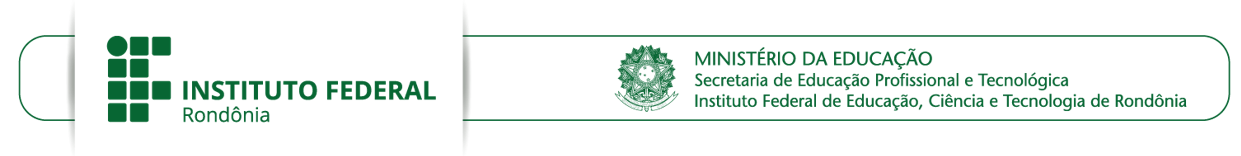 ANEXO III - AUTODECLARAÇÃO DE ESCOLARIDADEEu, __________________ (inserir o nome completo do declarante) _________________________________________________________ portador (a) do documento de identificado nº_____________________, domiciliado no município _________________, DECLARO, para os fins que se fizerem necessários, que possuo escolaridade equivalente ao Ensino Fundamental brasileiro, conforme o curso _____________________, para o qual me inscrevi. Declaro ainda, estar ciente de que a simulação de informações na presente declaração pode implicar no crime de falsidade ideológica, incorrendo na sanção penal prevista no Art. 299 do Código Penal, conforme transcrição a seguir: “Art. 299 – Omitir, em documento público ou particular, declaração que nele deveria constar, ou nele inserir ou fazer inserir Declaração falsa ou diversa da que devia ser escrita, com o fim de prejudicar direito, criar obrigação ou alterar a verdade sobre o fato juridicamente relevante - Pena: reclusão de 1 (um) a 5 (cinco) anos e multa, se o documento é público e reclusão de 1 (um) a 3 (três) anos, se o documento é particular.”Por ser verdade, firmo o presente.____________________________, _______ de _________ de 2022______________________________Nome completo e assinatura do declarante______________________________Nome completo e assinatura do responsável (para menores)ANEXO IV - AUTODECLARAÇÃO DE RESIDÊNCIAEu, __________________(inserir o nome completo do declarante)_________________________________________________________ portador (a) do RG nº_____________________ e CPF nº _____._____._____-____, DECLARO, para os fins que se fizerem necessários, que resido à __________________________(inserir o endereço)______________________________________________________ nº__________, complemento__________________________, bairro____________________________________, cidade_________________________________________, no estado de _______________________ e CEP _____________________. Declaro ainda, estar ciente de que a simulação de informações na presente declaração pode implicar no crime de falsidade ideológica, incorrendo na sanção penal prevista no Art. 299 do Código Penal, conforme transcrição a seguir: “Art. 299 – Omitir, em documento público ou particular, declaração que nele deveria constar, ou nele inserir ou fazer inserir Declaração falsa ou diversa da que devia ser escrita, com o fim de prejudicar direito, criar obrigação ou alterar a verdade sobre o fato juridicamente relevante - Pena: reclusão de 1 (um) a 5 (cinco) anos e multa, se o documento é público e reclusão de 1 (um) a 3 (três) anos, se o documento é particular.”Por ser verdade, firmo o presente.____________________________, _______ de _________ de 2021.______________________________Nome completo e assinatura do declarante______________________________Nome completo e assinatura do responsável (para menores)